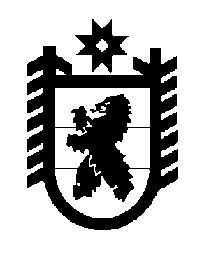 Российская Федерация Республика Карелия    ПРАВИТЕЛЬСТВО РЕСПУБЛИКИ КАРЕЛИЯПОСТАНОВЛЕНИЕот  3 декабря 2014 года № 363-Пг. Петрозаводск О распределении на 2014 год субсидий бюджетам муниципальных районов (городских округов)  на реализацию мероприятий региональной программы «Доступная среда в Республике Карелия» на 2013-2015 годы (в целях реализации мероприятий по формированию сети базовых общеобразовательных организаций, в которых созданы условия для инклюзивного образования детей-инвалидов)	Правительство Республики Карелия п о с т а н о в л я е т: 	Установить распределение на 2014 год субсидий бюджетам муниципальных районов (городских округов) на реализацию мероприятий региональной программы «Доступная среда в Республике Карелия» на 2013-2015 годы (в целях реализации мероприятий по формированию сети базовых общеобразовательных организаций, в которых созданы условия для инклюзивного образования детей-инвалидов)  согласно приложению.           Глава Республики  Карелия                                                            А.П. ХудилайненПриложение к постановлениюПравительства Республики Карелияот 3 декабря 2014 года № 363-ПРаспределение на 2014 год субсидий бюджетам муниципальных районов                    (городских округов) на реализацию мероприятий региональной программы «Доступная среда в Республике Карелия» на 2013-2015 годы (в целях реализации мероприятий по формированию сети базовых общеобразовательных организаций, в которых созданы условия для инклюзивного образования детей-инвалидов)(тыс. рублей)№ п/пМуниципальное образованиеСуммаI.Городские округа                               1.Петрозаводский городской округ7032,32.Костомукшский городской округ                  2344,1II.Муниципальные районы                           1.Кондопожский муниципальный район               2344,12.Лахденпохский муниципальный район2344,13.Лоухский муниципальный район2344,14.Медвежьегорский муниципальный район            2344,15.Муезерский муниципальный район2344,16.Олонецкий муниципальный район 2344,17.Питкярантский муниципальный район 2344,18.Пряжинский муниципальный район2344,19.Пудожский муниципальный район                  2344,110.Сегежский муниципальный район2344,111.Сортавальский муниципальный район              2344,1Итого                                     35161,5